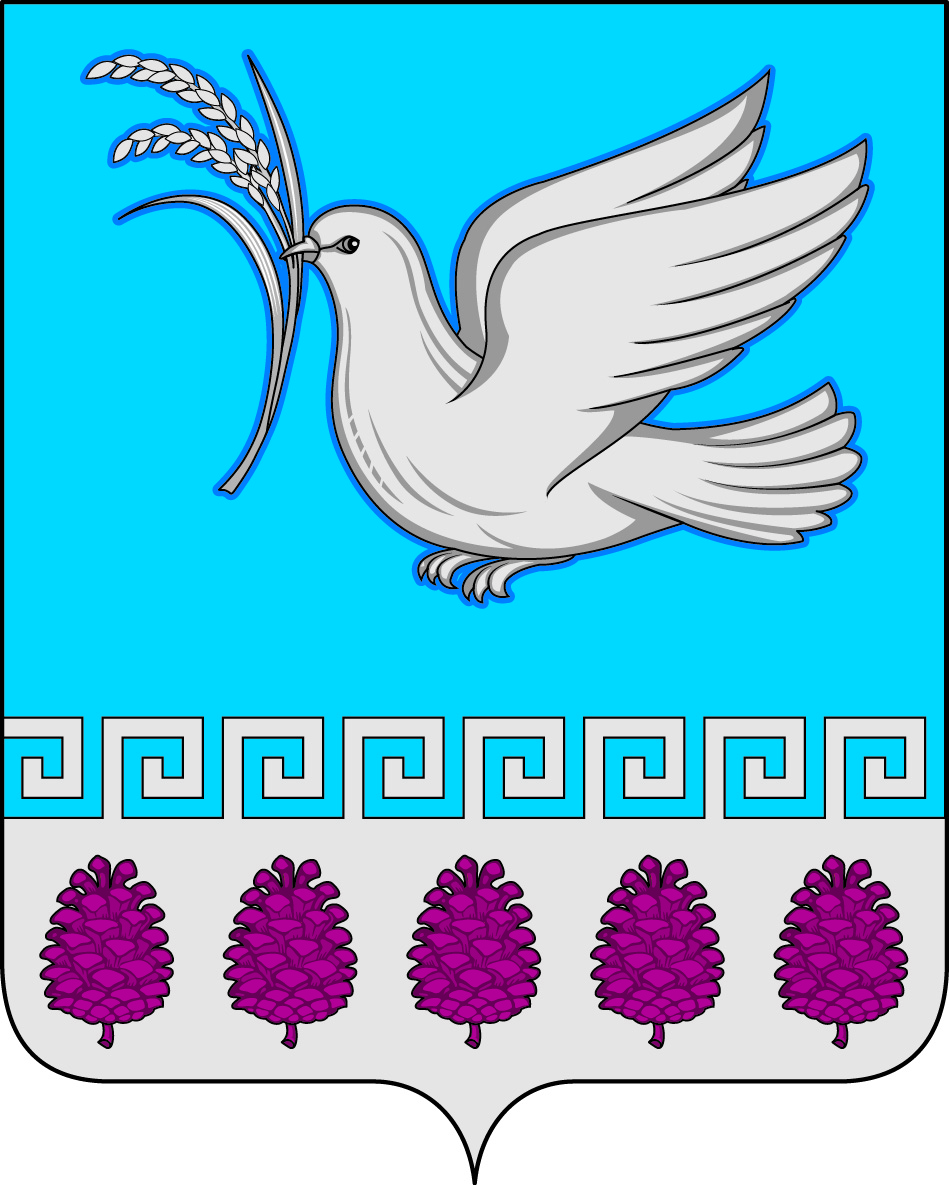 АДМИНИСТРАЦИЯ МЕРЧАНСКОГО СЕЛЬСКОГО ПОСЕЛЕНИЯ КРЫМСКОГО РАЙОНАРАСПОРЯЖЕНИЕОт 16.03.2015	№8село МерчанскоеО назначении ответственного за работу по профилактике коррупционных и иных правонарушений       В целях реализации положений Федерального закона от 25 декабря 2008 года №273-ФЗ «О противодействии коррупции», в соответствии с распоряжением главы муниципального образования Крымский район от 25 марта 2009 года №74-р «О мерах по реализации Федерального закона «О противодействии коррупции»       1. Назначить ответственным за работу по профилактике коррупционных и иных правонарушений Годинову Наталью Андреевну ведущего специалиста администрации Мерчанского сельского поселения Крымского района.       2. Контроль за выполнением настоящего распоряжения оставляю за собой.                                    3.  Распоряжение вступает в силу со дня подписания.Глава  Мерчанского сельского поселенияКрымского района  	   И.А.Карась